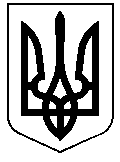 РЕШЕТИЛІВСЬКА МІСЬКА РАДАПОЛТАВСЬКОЇ ОБЛАСТІВИКОНАВЧИЙ КОМІТЕТРІШЕННЯ03 березня 2023 року                                                                                    № 42Про визначення місця проживання малолітньої Шолудько Софії ОлександрівниКеруючись ст. 34 Закону України „Про місцеве самоврядування в Україні”, на підставі ст.ст. 17, 19, 141, 160, 161 Сімейного кодексу України, ст.18 Закону України „Про охорону дитинства”, п.72 Порядку провадження органами опіки та піклування діяльності, пов’язаної із захистом прав дитини, затвердженого постановою Кабінету Міністрів України від 24.09.2008 № 866, враховуючи рішення комісії з питань захисту прав дитини від 22.02.2023, висновок служби у справах дітей виконавчого комітету Решетилівської міської ради від 21.02.2023 № 01-18/29, виконавчий комітет Решетилівської міської радиВИРІШИВ:Визначити місце проживання малолітньої Шолудько Софії Олександрівни, * року народження, з батьком - Шолудьком Олександром Миколайовичем за адресою: провулок *, *, місто Решетилівка, Полтавський район, Полтавська область.Міський голова								О.А. Дядюнова